РОССИЙСКАЯ   ФЕДЕРАЦИЯБЕЛГОРОДСКАЯ  ОБЛАСТЬ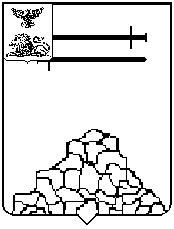 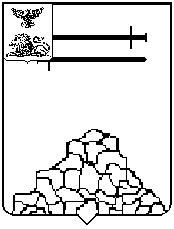 СОВЕТ ДЕПУТАТОВЯКОВЛЕВСКОГО ГОРОДСКОГО ОКРУГА(шестьдесят третье заседание Совета депутатов первого созыва)РЕШЕНИЕ«____»___________ 2023 года			                                          №____О внесении изменений в Положениеоб управлении социальной защитынаселения администрации Яковлевского городского округа	Во исполнение постановления Правительства Белгородской области                   от 27 ноября 2023 года № 657-пп «Об утверждении Положения о реализации статей 41,42 и 43 закона Белгородской области от 25 декабря 2017 года № 233                «О реализации в Белгородской области отдельных положений
Земельного кодекса Российской Федерации», руководствуясь Уставом Яковлевского городского округа, Совет депутатов Яковлевского городского округа решил:1. Внести в Положение об управлении социальной защиты населения администрации Яковлевского городского округа, утвержденное решением Совета депутатов Яковлевского городского округа от 20 декабря 2018 года № 7 (далее – Положение), следующие изменения:1.1. Раздел 3 дополнить пунктом 3.1.31. следующего содержания:           «3.1.31.Учет военнослужащих и членов семей погибших
(умерших) военнослужащих в качестве лиц, имеющих право
на предоставление земельного участка в собственность бесплатно.».           2. Руководителю управления социальной защиты населения администрации Яковлевского городского округа (Буняева Е.А.) произвести государственную регистрацию изменений, указанных в п. 1 настоящего решения, в установленном законом порядке.           3. Настоящее решение вступает в силу со дня его подписания                           и распространяет свое действие на правоотношения, возникшие                                 с 27 ноября 2023 года.4. Контроль за выполнением настоящего решения возложить                        на постоянную комиссию Совета депутатов Яковлевского городского округа     по безопасности, правопорядку и вопросам местного самоуправления (Колесников С.С.).Председатель Совета депутатовЯковлевского городского округа                                                     О.В. Мевша